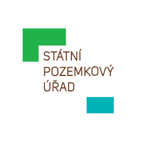 Český úřad zeměměřický a katastrálníBc. Jana ApeltauerováPod sídlištěm 1800/9182 11 Praha 8ID DS: uuaaatgNaše značka:	SPU 179713/2024Spis. značka:	SZ SPU 179711/2024UID:		spuess920ac1a8Vyřizuje.: 	Ing. Barbora Piklová	Tel.:		729 922 168	ID DS:		z49per3E-mail:		b.piklova@spucr.cz Datum:		21.5.2024OBJEDNÁVKA - Služba ČÚZK „Sledování změn údajů o nemovitostech“Objednatel:Česká republika - Státní pozemkový úřad, Odbor ICTse sídlem Husinecká 1024/11a, 130 00 Praha 3 – ŽižkovIČO: 01312774Poskytovatel:Český úřad zeměměřický a katastrálníse sídlem Pod sídlištěm 1800/9, 182 11 Praha 8IČO: 00025712Předmět objednávkyPředmětem této objednávky je Služba sledování změn údajů o nemovitostech SPÚ na období jednoho kalendářního roku. CenaCena je stanovena aktuálním Sazebníkem úplat dle vyhlášky č. 358/2013 Sb., Přílohy 9. Veřejná zakázka s názvem „Služba sledování změn údajů o nemovitostech SPÚ 2024 - 2025“ systémové číslo VZ je P24V00001180. Celková cena bude činit 400 000 Kč, poskytovatel není plátce DPH. Cena je konečná, nejvýše přípustná a obsahuje veškeré náklady spojené s realizací předmětu plnění.Místo plněníMístem plnění veřejné zakázky malého rozsahu je sídlo poskytovatele.Doba plněníDoba plnění je po dobu 1 roku ode dne aktivace účtu v systému Poskytovatele.Kontaktní osoba objednatele 	Ing. Arnošt Müller, Ph.D., OSIS Odbor ICT Tel.: XXX XXX XXX, a.muller@spucr.czFakturace a platební podmínkyFakturace bude provedena na základě Výzvy k úhradě služby. Splatnost výzvy je 30 kalendářních dnů od jejího doručení na adresu Státní pozemkový úřad, Odbor ICT, Husinecká 1024/11a, 130 00 Praha 3 - Žižkov.Fakturační údaje:Obchodní firma poskytovatele;Cena bez DPHČíslo účtu dodavatele.Faktura musí obsahovat veškeré náležitosti daňového dokladu stanovené dle zákona 
č. 235/2004 Sb., o dani z přidané hodnoty, ve znění pozdějších předpisů. S pozdravemelektronicky podepsáno dne 22.5.2024Mgr. Pavel Škeříkředitel Sekce ekonomické a ICTStátního pozemkového úřaduAkceptace objednávky:Osoba oprávněná jednat za dodavatele svým podpisem stvrzuje přijetí objednávky a souhlasí s provedením objednaného plnění.elektronicky podepsáno dne 22.5.2024……..…………………………………………Bc. Jana Apeltauerová, ČÚZK